2023级旅游管理专业（环球人才储备班）人才培养方案一、专业名称及代码：旅游管理 540101二、招生对象：普通高中毕业生/中等职业学校毕业生三、学制学历：三年  专科四、职业面向五、培养目标与规格（一）培养目标本专业围绕旅游产业集群的人才需求，培养理想信念坚定、德智体美劳全面发展的社会主义现代化建设事业的建设者和接班人。面向“旅游+”新业态的各岗位（群）和主题乐园运营岗位群，充分发挥校企双方育人主体的作用，融入企业课程和职业标准，按照“现代学徒制”模式，培养具有社会责任感、创新创业精神，具备环球使命与价值观，具有良好的语言表达、人际沟通、团队协作、文字组织等能力，掌握导游讲解、旅游策划与营销、旅游摄影、旅游软文撰写、旅游信息化技术等知识和技能，能够从事环球度假区乐园运营、商品运营、餐饮运营和酒店运营服务与管理工作的有创意、会策划、懂经营、会服务的高素质技术技能人才。 （二）培养规格1.素质要求（1）具有正确的世界观、人生观、价值观。热爱祖国，拥护中国共产党的领导，树立中国特色社会主义共同理想，具有明确的职业理想和良好的职业道德，品行端正，吃苦耐劳，乐于奉献；（2）具备新时代“德智体美劳”全面发展型旅游人专业精神。养成绿色发展生态观念，养成吃苦耐劳的劳动精神，养成全面发展的综合素养，践行精益求精的专研精神和团队合作精神；（3）具备新时代“德智体美劳”全面发展型旅游人职业精神。养成从事生态旅游职业情感，拥有精准服务的职业准则，养成沉着应变的职业素质，具备贴心暖心服务职业态度；      （4）具备新时代“德智体美劳”全面发展型旅游人工匠精神。养成敬业爱师的工匠品德，践行精益求精的工匠精神，宣传美、创造美的工匠理想；（5）具有良好的身心素质，达到国家大学生体质测试合格标准，具有为游客服务的健康的身体素质；具有大方、开朗、乐观、积极向上的性格素质；具有遇事冷静、能够条理地从容地处理各种问题的心理素质；（6）具有旅游的情怀。具有宽广的知识，完善的人格，旅游的情怀，国际的视野，热爱旅游行业并能在行业中具备可持续发展力；（7) 具备专业敏感度，具有符合我国新常态下旅游新业态的多样化、国际化、跨界融合化、专业化、品质化以及信息化等特征所需要的岗位执行能力、旅游市场研判能力和创新创业等能力。2.知识要求（1）掌握人文、数学、外语、体育等人文科学和自然科学的基础理论和基本知识，有良好的专业外语词汇储备；（2）掌握旅游管理学科相关基础知识，熟悉国家的旅游政策法规，具备良好旅游职业礼仪和丰富的旅游文化知识储备，掌握旅游消费者行为和心理相关基本理论和知识；（3）掌握旅游新媒体运营、在线旅游企业运营的基本理论和方法；（4）掌握导游业务、旅游法律与法规、全国导游基础知识、地方导游基础知识、山东省5A景区知识等国家导游资格考试相应的理论知识；（5）掌握旅游产品策划、旅游市场营销、旅游信息化技术、旅游摄影、旅游软文撰写、出境领队实务、定制旅行策划等专业技能知识；（6）掌握旅行社运营、景区数字化运营与管理、酒店数字化运营、主题乐园运营、民宿运营等旅游企业运营与管理类知识；（7）掌握出境领队、导游服务、旅游接待工作中的英语表达知识；（8）掌握环球品牌发展历史、企业精神、企业文化等知识；（9）掌握环球度假区运营、餐饮运营、商品运营、酒店运营的基本知识和工作标准；（10）掌握环球度假区服务精要和环球愿景与价值观，掌握环球之道的服务精髓；（11）掌握有效的沟通方法，能够进行商务英语沟通知识。3.能力（1）具备较强的语言与文字表达、人际沟通能力；（2）具备独立思考和一定的逻辑推理能力；（3）能够完成旅游者的线上线下咨询、服务接待等工作，能够针对性地设计旅游行程、创编主题讲解导游词，能实地带团、应对旅游突发事件；（4）具备组织、协调和开展旅游经营活动项目的基本能力，同时具备应对旅游危机和突发事件的基本能力；（5）具备旅游服务与管理工作中的基本讲解、咨询和接待服务的能力；（6）具备开展精准服务和营销的能力；（7）具备旅游多媒体制作和运营等信息技术应用能力；（8）具备环球度假区运营、餐饮运营、商品运营、酒店运营工作的管理能力和领导力；（9）具备以行为科学（DISC）方法指导日常生活和工作的能力；（10）具备在主题乐园领域及其他旅游行业可持续发展、寻求行业发展方向的能力。课程设置（一）课程体系构建的总体理念以能力为本位，依据学生在旅游类企业就业及发展应具备的职业能力、核心能力、创新创业能力要求，设置专业教育、通识教育、创新创业教育三类课程。以岗位为导向，按照素质贯通、能力递进、发展聚焦的逻辑，旅游管理专业课程体系分为基础通用、专业平台、岗位导向三个层面。以通识教育课程为依托、创新创业教育课程为引领，构建全域旅游特色的专业基础通用课程、专业核心课程、环球岗位导向课程、专业精进课程体系的课程金字塔。旅游管理专业课程金字塔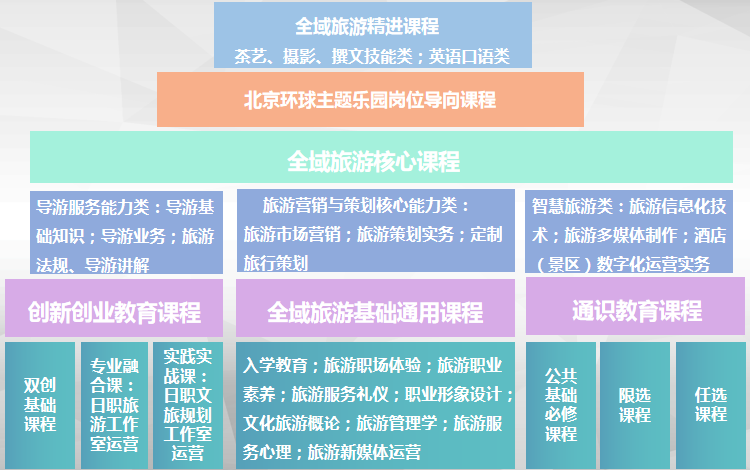 “岗课赛证岗”融合“岗”，人才培养面向旅游景区、旅行社、酒店、OTA平台及旅游各业态领域的旅游服务与管理岗位；“课”，以岗位能力培养为导向，制定全域旅游基础通用课程、全域旅游核心课程、岗位导向课程、全域旅游精进课程为体系的课程金字塔，逐层提升学生的岗位工作能力；“赛”，以赛促教，以赛促学，在教学能力大赛、职业院校技能大赛和创新创业大赛中既提升教师的教学能力和学生的技能水平；“证”，落实“1+X证书制度”、“课证融合”，让学生在获得学历证书的同时，取得多类职业技能等级证书；“岗”，重新落实到岗位上来，一方面在学生的实习安排中检验并巩固校内教学成果，一方面以工作室育人模式让学生在校内进行岗位实践。旅游管理专业的职业技能等级证书与对应课程如下表：职业能力分析根据旅游职业岗位的任职和专业技术发展水平要求，确定合格的人才培养目标。从职业岗位(群)能力和职业资格标准分析入手，确定课程教学内容。课程体系（五）公共基础必修课程简介（六）专业核心课程简介（5-8门）七、教学进度安排（一）进度安排表备注：1.专业平台选修课程学生根据情况可选6-12学分；2.岗位导向课程二选一；3.外语为小语种学生，可以小语种学习获得学分抵扣导游英语学分；4.《形势与政策》、《体质健康标准测试》、《就业指导》不计入周课时。（二）教学环节分配表（周）各类课程学时比例、学分要求（四）专业实践课程教学计划表八、毕业要求及职业证书要求：（一）毕业要求本专业三年学习共修学分为143学分，毕业最低学分为140学分，要求学生修满培养方案规定的必修课课程学分和选修课课程学分，同时最少取得4公共选修学分。通识教育课程达到42学分，专业教育课程达到95学分，创新创业课程达到6学分。《国家学生体质健康标准（2014年修订）》测试成绩需达到50分，学生必须获得二级乙等及以上普通话证书，并完整完成实习任务，毕业答辩合格方能毕业。（二）职业技能证书要求本专业毕业生应至少取得1种职业技能证书或专业能力证书（1+X证书），（不包括山东省高职高专英语应用能力考试合格证和山东省非计算机专业计算机文化基础考试合格证）。九、实施保障（一）师资队伍旅游管理现有专业教师19位，均为“双师型”教师。教授1人，副教授4人，讲师11人，助教3人。来自行业企业的兼职教师16人，均为国际旅游企业、旅游行业协会的高层管理人员。拥有国家导游资格证考官3人、文化旅游部万名英才2人、山东省旅游业中青年专家1人、山东省星级饭店星评员1人、山东省导游员星评员1人、日照市A级景区评定检查员4人。（二）教学设施拥有全域旅游综合实训中心、导游情景模拟实训室各一个。1.300平米的全域旅游综合实训中心含全域旅游实训教学区和全域旅游创新创业中心。全域旅游实训教学区购置整套全域旅游实训系统软硬件，采购酒店管理仿真实训、游客体验分析实训、旅行社管理模拟教学、旅游电子商务实训等系统，并开发农业旅游、工业旅游、文创旅游、滨海旅游、康养旅游等6个全域旅游特色实训虚拟场景，重点加强对学生实操能力、营销策划能力和专业融合能力的训练。实训区域共摆放8个圆桌，每个圆桌上根据授课人数配备5台操作式学生电脑，用于学生实训操作和项目教学。2.导游情境模拟实训室拥有多媒体教学设备和弧屏投影设备，可容纳72人落座和20人进行导游情景模拟的活动的实训室，2010年投入100万元资金建造。（三）教学资源专业拥有《旅游职业素养》、《导游实务》、《自由行行程策划》等六门省级精品课程，开发了《乡村旅游运营实务》、《民宿运营实务》、《主题乐园运营实务》、《导游讲解实训》等课程并编写了校本教材。所有专业课程都建设了在线开放课程，拥有丰富的线上教学资源，可以满足线上教学的需要。课程教学资源主要有：①各专业课程的教学标准；②各优质核心课程以及精品课程的电子教案；③各课程的线上教学资源、多媒体教学课件，如教学PPT、教学视频、图片等；④各优质核心课程和精品课程的经典案例；⑤各优质核心课程和精品课程的教学引导问题、实做项目。实训教学资源主要有：①各实训项目的企业课程材料；②各实训项目的工作流程和工作标准等。（四）教学方法旅游管理专业积极探索和深化三教改革，根据课程需要采用项目教学法、案例教学法，并将翻转课堂、线上线下混合式教学模式应用到专业人才培养中，调动学生学习积极性，提升课堂教学效果。同时积极探索工作室育人模式，利用岗-课-赛-证-岗的培养逻辑，让学生在岗位实践工作中锻炼技能，为下一步的实习和就业奠定基础。1.适应生源多样化和个性化发展需要，开展“课堂革命”，深化教法改革在教法方面，强化教学、实训相融合的教学方式，做到学校里老师教学生、企业中师傅带徒弟并重，推广现代学徒制、企业新型学徒制等做法，普及项目教学、情景教学、模块化教学等方式。在分类分层人才培养方面，建设智慧课堂，广泛应用线上线下混合教学，促进自主、泛在、个性化学习；开展人工智能助推教师队伍建设行动，推动教师积极运用人工智能技术改进教育教学。在协作教学方面，实施教师分工协作模块化教学改革，发挥教师各自优势，实现优势互补。在竞赛技能培养方面，探索课堂教学、专业技能社团、技能大赛三位一体的教学模式。成立专业技能社团，把技能大赛内容融入课堂教学、社团活动，以赛促教、以赛促学，全面提高学生技能竞赛水平。2.加强思政课建设，实施三全育人，实现学生自我教育与管理思政课教材全部选用教育部指定教材，扎实推进习近平新时代中国特色社会主义思想进教材、进课堂、进师生头脑，全面落实社会主义核心价值观教育、全员全过程全方位育人，实现学生自我教育与管理。3.有效地推进工作室育人模式为探索并实践工作室育人模式，旅游管理专业成立了日职旅游工作室、金牌导游大师工作室和旅游规划工作室。依托工作室进行学生专业实践，让旅游管理专业在校生熟悉并能操作旅行社业务和乡村振兴领域中的旅游规划业务，在工作室完成导游和讲解员输出、旅游线路制定、旅游票务、旅游接待、旅游活动策划、乡村旅游等工作，为学生走向旅游行业奠定坚实的实践基础。依托金牌导游大师工作室加强旅游教育人才培养，助力旅游管理专业培养出更多金牌导游员；创新旅游教育模式，以现代学徒制的形式进行旅游管理专业学生训练；指导工作室学生参加行业和职业院校技能大赛；服务旅游行业和旅游产业，为大型旅游节事、旅游会展等活动提供导游讲解等志愿服务。（五）教学评价1.形成性考试不再拘泥于过去仅对理论知识考核的试卷考试法，积极推广形成性考试办法，即对实践操作要求较高的科目如《旅游策划实务》、《旅游市场营销》、《旅游信息化技术》等科目，要求考核教师进行形成性考试，着重考察学生的技能掌握程度，支撑材料包括影像记录、学生成果汇报、学生最终得分等内容。2.第三方评价对于《导游业务》、《导游基础知识》、《旅游法规》、《导游讲解实训》等全国导游资格考试课程，可以根据行业技能证的通过情况来评定成绩，比如学生通过导游资格证，则可视为该课程成绩优秀。3.毕业考核毕业生制作PPT或者微电影等形式展示旅游线路设计、旅游策划方案、旅游调研报告、实习汇报，重点考察学生是否能利用旅游理论知识和旅游信息化手段来进行专业实践并积累成绩。（六）质量管理1.保障体系：建立教学质量保障体系，各主要教学环节有明确的质量要求，质量保障目标清晰，任务明确，机构健全，责任到人，能够有效支持毕业要求的达成。2.内部监控：建立教学过程质量常态化监控机制，定期对各主要教学环节质量实施监控与评价，保障毕业要求达成。加强日常教学组织运行与管理，建立健全巡课、听课、评教、评学等制度，建立以教学督导为主、学生评教为辅的教学评价监督机制。定期开展公开课、示范课等教研活动，提高教师教学能力。3.外部评价：建立毕业生跟踪反馈机制以及文旅行政部门、合作企业等利益相关方参与的社会评价机制，对培养目标的达成度进行定期评价。4.持续改进：定期对校内外的评价结果进行综合分析，有效使用分析结果，推动学生培养质量持续改进和提高。十、继续专业学习深造建议1.保持“终身学习”的态度，继续学习专业知识，培养专业可持续发展能力。2.不断提升全域旅游服务与管理职业素养，扩充相关知识，实现国内高端和海外就业。3.理论与实践相结合，提升旅游企业服务与管理能力、旅游营销策划能力。4.加强对专业新知识的学习，比如休闲旅游、智慧旅游、养生旅游、全域旅游、海洋旅游、文化创意旅游等方面知识。专业大类（代码）专业类（代码）对应行业（代码）主要职业类别（代码）主要岗位类别（或技术领域）职业资格证书或技能等级证书举例旅游大类（54）旅游类（5401）游览景区管理（786）导游（4-07-04-01） 旅行社计调 （4-07-04-03）环球度假区乐园运营、商品运营与管理导游证、旅行定制师证书旅游大类（54）旅游类（5401）旅游饭店（6110）餐厅服务员（4-03-05-01）环球度假区餐饮运营与管理邮轮服务与管理1+X证书、茶艺师证书旅游大类（54）旅游类（5401）旅游饭店（6110）前厅服务员（4-04-01-01）环球度假区酒店运营与管理、民宿服务与管理邮轮服务与管理1+X证书旅游大类（54）旅游类（5401）旅游饭店（6110）客房服务员（4-04-01-02）环球度假区酒店运营与管理、民宿管家服务邮轮服务与管理1+X证书序号职业技能等级证书等级职业技能等级证书对应课程1国家导游证初级导游基础知识、地方导游基础知识、导游业务、旅游法规、导游讲解实训、导游英语2茶艺师中级旅游服务礼仪、茶艺3礼仪培训师中级旅游服务礼仪、职业形象设计4邮轮服务与管理1+X证书中级旅游英语口语、酒店数字化运营实务5旅行定制师中级旅游策划实务、定制旅行策划6民宿管家中级茶艺、摄影、旅游软文撰写、酒店数字化运营实务岗位岗位职业能力支撑课程旅游服务岗位群导游1.具备协调、组织、表达沟通、应变能力；2.具备讲解、初级英文口语表达能力；3.充分掌握导游带团基本知识技巧；4.具备旅游产品设计与企划能力。旅游职业素养、旅游服务礼仪、导游基础知识、地方导游基础知识、导游讲解实训、旅游法规、导游业务、导游英语旅游服务岗位群出境领队1.具备协调、组织、表达沟通、应变能力；2.具备讲解、中高级英文口语或其他外语能力；3.具备国际机场实务（入境、出境和海关、检疫、安检等基本知识）、境外旅游团队带领基本执业能力；4.具备旅游产品设计与企划能力。旅游法规、导游业务、导游英语、旅游英语口语、领队英语、出境领队实务旅游服务岗位群计调与外联1.具备协调、组织、表达沟通、应变能力；2.具备旅游行业各项基本知识能力；3.具备计调、设计线路综合能力；4.善于运用工具、资源，有条不紊处理日常工作的能力；5.具备科学化、系统化的逻辑思维，建立精进工作效能的能力。旅游法规、导游业务、旅游多媒体制作、旅游信息化技术、旅行社运营实务、旅游摄影、旅游软文撰写、旅游策划实务、定制旅行策划旅游服务岗位群景区售检票与基础运营1.具备服务热忱、沟通、协调、解决各项问题的能力；2.了解旅游市场情况，掌握产品变化、趋势的能力；3.具备产品设计开发能力，充分掌握产品内涵的能力；4.善于运用工具、资源，有条不紊处理日常工作的能力；5.具备科学化、系统化的逻辑思维，建立精进工作效能的能力。景区服务与管理、文化和旅游概论、管理学基础、旅游服务心理、旅游市场营销旅游服务岗位群酒店与民宿管家1.具备口语表达、沟通、协调、应变能力；2.具备基本解说、初级英文口语表达之能力；3.具备热忱服务意识和针对不同类型游客提供个性化服务的能力；4.具备酒店接待、咨询、餐饮服务、民宿管家服务知识与执行任务能力。管理学基础、民宿运营与管理、酒店运营实务、旅游服务心理旅游管理岗位群旅游企业运营与管理1.具备领袖特质和社交能力，易与人相处，同时掌握旅游行业基本知识与能力；2.具备企业管理基本知识，能掌握旅游行业管理特性，进而对企业日常营运之能力；3.具备对事务分析、洞察特质，可提供问题解决对策的能力；4.具备制定工作计划，进而提供企业营运的能力。管理学基础、旅游服务心理、旅游市场营销、文化和旅游概论、旅游新媒体运营旅游管理岗位群产品设计开发1.具备善于运用各种工具、资源，有条不紊处理日常工作的能力；2.具备科学化、系统化的逻辑思维，精进工作效能的能力；3.熟悉旅游市场现况，能掌握旅游市场新脉动的能力；4.具备创意特质，对产品设计特别具备洞察能力；5.能协同完成新产品开发的能力。旅游新媒体运营、旅游策划实务、定制旅行策划旅游管理岗位群营销策划1.具备协调、组织、表达沟通、应变能力；2.具备旅游行业各项基本知识能力；3.具备推陈出新，营建产品新风貌能力；4.具备保持与市场脉动动态调整的能力；5.具备宣传、推广、利用各式营销工具特质，对市场保持相当敏锐判断的能力；旅游市场营销、旅游策划实务、定制旅行策划、旅游新媒体运营类别类别课程名称课程数量通识教育课程公共基础必修课思想道德与法治	、毛泽东思想和中国特色社会主义理论体系概论、形势与政策、习近平新时代中国特色社会主义思想概论、国防教育、军政训练、劳动教育、大学生心理健康教育、安全教育、大学美育、体育与健康、国家学生体质健康标准测试、百年党史、实用英语AI、大学语文、高等数学、信息技术17门通识教育课程通识教育任修课人文经典与文化传承、自然科学与工程技术、社会与法、创新创业与职业发展、运动与健康、生活与美、学生综合实践、非课程类教育教学活动。8个课程模块，三年制学生需修满4学分专业教育课程基础通用课程入学教育、职场体验、旅游职业素养、旅游服务礼仪、职业形象设计、文化和旅游概论、管理学基础、旅游服务心理、旅游新媒体运营 39专业教育课程专业平台课程导游基础知识、地方导游基础知识、导游讲解实训、旅游法规、导游业务、导游英语、旅游市场营销、酒店数字化运营实务、旅游策划实务、定制旅行策划、民俗旅游实务、旅游多媒体制作、旅游信息化技术、景区数字化运营与管理、旅行社运营实务、领队英语、旅游英语口语、旅游摄影、旅游软文撰写、茶艺 39专业教育课程岗位导向课程出境领队实务、乡村旅游实务、民宿运营与管理、主题乐园运营实务、环球愿景和使命价值观、环球度假区运营管理、环球职业发展、岗位实习Ⅰ、岗位实习Ⅱ、毕业答辩 39创新创业教育课程双创基础课职业生涯规划、就业指导、创新创业教育3门创新创业教育课程专业融合课日职旅游工作室运营、日职文旅规划工作室运营2门（二选一）创新创业教育课程实践实战课日职旅游工作室运营、日职文旅规划工作室运营2门（二选一）合计合计合计60序号课程名称课程主要内容培养能力学时考核方式1思想道德与法治本课程针对大学生成长过程中面临的思想道德和法律等问题，开展马克思主义的世界观、人生观、价值观、道德观和法治观教育，引导学生在学习和思索中探求真理，在体验和行动中感悟人生，帮助学生提升思想道德素质和法治素养，成长为自觉担当民族复兴大任的时代新人。（1）帮助学生不断增强把道德法律认知转化为道德法律行为的能力。（2）培养提高学生社会生活和未来职业岗位的适应能力与发展能力，包括自我学习的能力、独立分析和解决问题的能力、批判思维能力、与人交往、沟通协作的能力、组织管理能力和心理承受能力等。56过程考核+期末考试2毛泽东思想和中国特色社会主义理论体系概论通过教学引导学生理解和掌握马克思主义中国化第一次历史性飞跃——毛泽东思想和新的历史性飞跃——中国特色社会主义理论体系的理论体系和主要内容;并在理论学习的过程中引导学生更多地了解及党情、世情和国情，把握党史、新中国史、改革开放史和社会主义发展史的主要脉络，进一步开阔知识面和理论视野。培养学生用马克思主义的立场、观点和方法思考问题和解决问题的能力；（2）引导学生夯实世界观、人生观和价值观，树立马克思主义政治信仰、历史使命感和社会责任感，坚定“四个自信”，增强“四个意识”。32过程考核+期末考试3习近平新时代中国特色社会主义思想概论通过教学引导学生理解和掌握习近平新时代中国特色社会主义思想的主要内容、历史地位、非凡智慧和现实价值；了解和掌握党的十八大以来，党对我国经济社会发展作出的重要战略安排和方针政策。引导学生站稳政治立场、提升理论素养、开阔现实视野、融会贯通地用党的创新理论武装头脑、指导学习、生活和实践；进一步增强“四个意识”、坚定“四个自信”、做到“两个维护”。48过程考核+期末考试4形势与政策本课程教学内容根据教育部下发的每学期“形势与政策教育教学要点”、《形势与政策》（山东高校专版）、教育部中宣部专题教学任务以及结合我校教学实际情况和学生关注的热点、焦点问题，按照“必须”、“够用”的原则来确定，力争“贴近学生、贴近社会、贴近时代”，每学期从国内、国际选四个专题作为理论教学内容，着重进行党的基本理论、路线、纲领和基本经验教育；进行我国改革开放和社会主义现代化建设的形势、任务和发展成就教育；进行党和国家重大方针政策、重大活动和重大改革措施教育；（2）进行当前国际形势与国际关系的状况、发展趋势和我国的对外政策，世界重大事件及我国政府的原则立场教育。（1）帮助学生较为全面系统地掌握有关形势与政策的基本概念、正确分析形势的方法，理解政策的途径及我国的基本国情、党和政府的基本治国方略，形成正确的政治观，学会用马克思主义的立场、观点和方法观察分析形势，理解和执行政策。（2）培养学生掌握正确分析形势和理解政策的能力，特别是对国内外重大事件、敏感问题、社会热点、难点、疑点问题的思考，分析和判断是非能力 、语言能力、策划研讨能力、调查研究能力、信息搜集整理能力、交往与实践能力。（3）学生通过学习坚定政治立场和理想信念，关注国家前途命运，增强民族自信心和社会责任感，牢固树立“四个意识”，坚定“四个自信”，成为担当民族复兴大任的时代新人。48过程考核+期末考试5国防教育（1）中国国防（2）国家安全（3）军事思想（4）现代战争（5）信息化装备（1）通过教学使大学生掌握基本军事理论与军事技能，达到增强国防观念和国家安全意识，强化爱国主义、集体主义观念，加强组织纪律性，促进大学生综合素质的提高;（2）适应我国人才培养的长远战略目标和加强国防后备力量建设的需要，培养高素质的社会主义事业的建设者和保卫者,为中国人民解放军训练后备兵员和培养预备役军官，打下坚实基础。36学期考核制6军政训练（1）了解当前军事前沿信息，掌握队列和体能训练的练习方法，规范内务整理，发挥自身潜能，提高身体素质。（2）掌握停止间科目、齐步行进与停止、正步行进与停止、正步与齐步的互换的训练方法与要求；熟练掌握分列式、行进间队形方向变换的规范要求和动作技能。具备熟练整理内务卫生的能力，养成良好的卫生习惯。提高自尊自爱，注重仪表，真诚友爱，礼貌待人，严于律己，遵守公德等方面的自律意识，严格遵守作息时间，养成良好的生活习惯。培养学生相互协作和沟通能力。84过程考核7体育与健康（Ⅰ、Ⅱ、Ⅲ、Ⅳ）以促进学生身心健康为目的，选取篮球、排球、足球、武术、健美操、太极拳、羽毛球、乒乓球、网球、健身气功、体育保健、体育舞蹈、花样跳绳、排舞、啦啦操、散打等体育运动项目和体育基础理论知识为主要教学内容，为伤、病、残、弱等特殊群体学生开设体育保健类选项课。通过学习体育与健康理论知识，能够科学有效指导自己进行身体锻炼；（2）能够掌握至少2项体育运动的基本运动技术，培养终身体育锻炼的习惯；（3）能够通过体育锻炼调控情绪，培养克服困难的坚强意志品质，并促进人际交往和团队合作能力。112考试8大学生心理健康教育课程内容包括认识心理健康、认识自我、情绪管理、压力与挫折应对和学习心理、人际交往、恋爱心理及性心理、职业生涯发展与问题应对、大学生生命教育与心理危机预防与干预。本门课程旨在帮助高职院校大学生了解自身的心理发展特点和规律，学会和掌握心理调适的方法，学会自助、求助和助人，解决成长过程中遇到的各种心理问题，增加积极情绪体验，形成自尊自信、理性平和、积极向上的健康心态，促进高职院校大学生全面发展。32考试9劳动教育在系统的文化知识学习之外，有目的、有计划地组织学生参加日常生活劳动、生产劳动和服务型劳动，让学生动手实践、出力流汗，接受锻炼、磨炼意志，培养学生正确劳动价值观和良好劳动品质。通过劳动教育，使学生能够理解和形成马克思主义劳动观，牢固树立劳动最光荣、劳动最崇高、劳动最伟大、劳动最美丽的观念；具备满足生存发展需要的基本劳动能力，形成良好劳动习惯。32过程考核10国家学生体质健康标准测试以国家健康测试《通知》为准，主要包含身高、体重，的肺活量，50米跑、坐位体前屈、中长跑、引体向上（男）、仰卧起坐（女）等内容。培养学生综合评定学生自身体质健康水平的能力。能够促进学生体质健康发展并有效激励学生积极进行身体锻炼的能力8测试11安全教育（Ⅰ、Ⅱ）结合典型案例和法律条文系统学习大学生安全教育的各方面内容，包括国家安全、政治安全、人身安全、交通安全、消防安全、食品卫生安全、财产安全、网络安全、防范自然灾害等内容。激发大学生树立安全第一的意识，确立正确的安全观，并努力在学习过程中主动掌握安全防范知识和主动增强安全防范能力，预防和减少各类安全事故和大学生违法犯罪行为。32过程性考核+终结性考核12大学美育包括音乐艺术审美、文学艺术审美、影视艺术审美、礼仪艺术审美、美术艺术审美、建筑艺术审美等教学模块。（1）提高学生人文素养，弘扬中华美育精神，陶冶情操、温润心灵，培养学生创新创造能力；（2）增强学生逻辑思维能力和独立思考能力，培养健康的审美情趣，提升学生的审美能力；（3）开拓大学生的艺术视野，进一步激发其爱国主义热情和民族自信心。32过程性考核+终结性考核13大学语文（1）作家作品知识作者的姓名、生活年代、生平事迹、思想主张、文学流派、主要成就、历史地位等内容。（2）文体知识诗歌、词曲、议论文、散文和小说等文体特征及主要表现手法。（3）应用文写作知识应用文写作基本常识和格式规范要求，掌握几种常见的应用文的写作，培养学生基本写作素养。（4）文学作品阅读分析侧重于以下内容的掌握：作品的主旨、思想意义；作品的主要表现手法、写作特色；作品中的修辞手法的特点和作用；文本中关键字词的含义或表达作用等。（5）作文作文主要是考核学生的写作能力，也是对学生知识阅历、思想修养、认识能力和语文水平的综合检验。（1）了解中国文学的基本发展线索，掌握各时期、各文体的代表作家作品，认识中国文学的基本特点和优秀传统；进一步提高正确运用祖国语言文字的能力，提高口头表达和书面表达的能力。（2）进一步提高文学作品的阅读、分析能力，着重培养对作品的审美感悟和鉴赏能力。（3）培养丰富的想象、类比、直觉、感悟等形象思维能力，触发创造性思维。（4）了解中国语言文学及其蕴含的中国文化的优良传统，提高民族自信心和自豪感，增强爱国主义精神。通过经典作品的解读、赏析，培养高尚的道德情操和健康的审美情趣，提升自身的文化素养和品位。32过程性考核+终结性考核14高等数学极限与连续、导数及其应用、积分及其应用。提高学生的逻辑思维能力、抽象思维能力、调动学生的探索精神和创造力，使他们能够应用所学知识，解决实际问题。32过程性考核+期末考核15信息技术课程涵盖信息的获取、表示、传输、存储、加工、应用等各种技术。学生通过学习本课程，能够增强信息意识、提升计算思维、促进数字化创新与发展能力、树立正确的信息社会价值观和责任感，为其职业发展、终身学习和服务社会奠定基础。32过程性考核+终结性考核序号课程名称课程主要内容培养能力学时考核方式1导游业务（1）导游服务概述；（2）导游服务规范；（3）导游服务技能；（4）导游应急处理；（5）导游证考试笔试应试；（6）导游证考试现场考试应试。（1）能够为旅游者提供规范化和个性化的服务；（2）掌握带团服务、讲解服务、旅行生活服务等操作技能；（3）导游语言讲解能力、组织协调能力、分析处理问题的能力和应变能力；（4）具备导游词创新、旅游活动策划及较强的应变能力；（5）能够自我提高和灵活机动地处理旅游过程中发生的问题。36笔试+实践考核2旅游市场营销（1）旅游市场营销环境调研与分析；（2）旅游消费者行为分析；（3）旅游市场营销原理；（4）旅游市场营销组合策略；（5）旅游服务营销；（6）各类旅游企业实用营销策略；（7）现代旅游营销发展新思维。（1）掌握分析旅游者购买行为能力；（2）调查和预测旅游市场能力；（3）目标市场的选择和定位能力；（4）分析旅游产品的寿命周期并进行相应的营销策划能力；（5）旅游产品合理的定价能力；（6）根据企业类型，选择合适的销售渠道的能力；（7）正确运用旅游市场促销策略能力。54笔试+项目考核3旅游信息化技术（1）旅游企业名片、邀请函设计； （2）旅游企业宣传单页设计；（3）旅游企业宣传海报设计；（4）旅游企业宣传资料设计；（5）旅游企业宣传单设计；（6）旅游企业三折页宣传册设计。（1）掌握 ID PS AI CDR 软件 的基本操作；（2）能够用软件进行排版、学会平面设计创作的方法与技巧；（3）能够提升营销策划中所需要的信息技术能力。（4）增强学生的创作能力,能够处理如旅游企业宣传资料的设计，可以制作专业品质的精美印刷品。36项目制作4定制旅行策划（1）旅游景点选择；（2）旅游住宿选择；（3）旅游餐饮选择；（4）购物和娱乐项目选择；（5）线路主题策划；
（6）线路文本策划；（7）线路营销策划。（1）针对自由行游客的个性化需求，有针对性选择旅游景点、住宿、餐饮、购物、娱乐等能力；（2）针对自由行游客的个性化需求，开发特色主题旅游线路的能力；（3）基本的旅游线路营销能力；（4）进行创新创业能力。36项目考核5环球愿景和使命价值观（1）北京环球度假区组织架构；（2）北京环球度假区历史；（3）环球之道；（4）环球沉浸式体验；（5）环球升级的快乐体验。（1）了解环球创造的历史，感受体验电影的魅力；（2）掌握北京环球度假区的定位和特点；（3）具备北京环球度假区的愿景、使命、价值观与环球之道的素养。18实践考核6环球度假区运营管理（1）北京环球度假区运营岗位 ；（2）乐园运营岗位和员工要求；（3）餐饮运营岗位和员工要求；（4）酒店运营岗位和员工要求；（5）商品运营岗位和员工要求。（1）了解北京环球度假区运营岗位，具备迪士尼员工的基本服务能力；（2）掌握乐园运营、商品运营、酒店运营和餐饮运营的基本技能；（3）具备组织协调能力、分析处理问题的能力和应变能力。18实践考核7环球职业发展（1）有效沟通；（2）商务英语书面沟通；（3）时间管理；（4）行为科学DISC；（5）压力来袭，快乐做自己；（6）初入职场不迷茫。（1）了解有效沟通的途径，具备有效且高效的沟通技巧；（2）掌握有价值且有针对性的学习资源以及工具；（3）具备未来在岗位工作中有效且持续发挥自身价值的能力。18实践考核类别课程名称课程名称课程名称课程名称课程代码课程性质总学时学分学时分配学时分配周学时安排周学时安排周学时安排周学时安排周学时安排周学时安排类别课程名称课程名称课程名称课程名称课程代码课程性质总学时学分学时分配学时分配第一学年第一学年第二学年第二学年第三学年第三学年类别课程名称课程名称课程名称课程名称课程代码课程性质总学时学分理论实践一二三四五六        通识教育课程公共必修课程公共必修课程公共必修课程思想道德与法治Ⅰ310063必241.52222/12W        通识教育课程公共必修课程公共必修课程公共必修课程思想道德与法治Ⅱ310084必321.53022/16W        通识教育课程公共必修课程公共必修课程公共必修课程毛泽东思想和中国特色社会主义理论体系概论310086必3222842/14W        通识教育课程公共必修课程公共必修课程公共必修课程习近平新时代中国特色社会主义思想概论310087必48336122/18W        通识教育课程公共必修课程公共必修课程公共必修课程百年党史310081必1611601/16W        通识教育课程公共必修课程公共必修课程公共必修课程形势与政策Ⅰ310031必80.281/8W        通识教育课程公共必修课程公共必修课程公共必修课程形势与政策Ⅱ310032必80.281/8W        通识教育课程公共必修课程公共必修课程公共必修课程形势与政策Ⅲ310033必80.281/8W        通识教育课程公共必修课程公共必修课程公共必修课程形势与政策Ⅳ310034必80.281/8W        通识教育课程公共必修课程公共必修课程公共必修课程形势与政策Ⅴ310035必80.1441/8W        通识教育课程公共必修课程公共必修课程公共必修课程形势与政策Ⅵ310036必80.1441/8W        通识教育课程公共必修课程公共必修课程公共必修课程国防教育310084必3623602/18W        通识教育课程公共必修课程公共必修课程公共必修课程军政训练280037必842842W        通识教育课程公共必修课程公共必修课程公共必修课程劳动教育300821必修32216162/16W        通识教育课程公共必修课程公共必修课程公共必修课程大学生心理健康教育080001必322322/16W        通识教育课程公共必修课程公共必修课程公共必修课程安全教育I300793必16116网课        通识教育课程公共必修课程公共必修课程公共必修课程安全教育II300794必161162/8W        通识教育课程公共必修课程公共必修课程公共必修课程大学美育300819必322322/16W        通识教育课程公共必修课程公共必修课程公共必修课程体育与健康Ⅰ320101必281.54242/14W        通识教育课程公共必修课程公共必修课程公共必修课程体育与健康Ⅱ320102必281.54242/14W        通识教育课程公共必修课程公共必修课程公共必修课程体育与健康Ⅲ320103必281.54242/14W        通识教育课程公共必修课程公共必修课程公共必修课程体育与健康IV320104必281.54242/14W        通识教育课程公共必修课程公共必修课程公共必修课程国家学生体质健康标准测试320055必8182/4W        通识教育课程公共必修课程公共必修课程公共必修课程实用英语AI300473必5635604/14W        通识教育课程公共必修课程公共必修课程公共必修课程高等数学300823必3223202/16W        通识教育课程公共必修课程公共必修课程公共必修课程信息技术300767必32216162/16W        通识教育课程公共必修课程公共必修课程公共必修课程大学语文300625必3223202/16W        通识教育课程公共任选课程公共任选课程公共任选课程人文经典与文化传承、自然科学与工程技术、社会与法、创新创业与职业发展、运动与健康、生活与美、学生综合实践、非课程类教育教学活动8个模块人文经典与文化传承、自然科学与工程技术、社会与法、创新创业与职业发展、运动与健康、生活与美、学生综合实践、非课程类教育教学活动8个模块选4        通识教育课程小计小计小计小计小计小计7204248024016127200专业教育课程基础通用课程基础通用课程入学教育入学教育280456必24112124天专业教育课程基础通用课程基础通用课程职场体验职场体验280035必261261W专业教育课程基础通用课程基础通用课程旅游职业素养旅游职业素养280459必2822082/14W专业教育课程基础通用课程基础通用课程旅游服务礼仪旅游服务礼仪280881必2822082/14W专业教育课程基础通用课程基础通用课程职业形象设计职业形象设计280882必2822082/14W专业教育课程基础通用课程基础通用课程文化和旅游概论文化和旅游概论281267必2822082/14W专业教育课程基础通用课程基础通用课程管理学基础管理学基础281268必5434683/18W专业教育课程基础通用课程基础通用课程旅游服务心理旅游服务心理281142必36216202/18W专业教育课程基础通用课程基础通用课程旅游新媒体运营旅游新媒体运营281143必28212162/14W专业教育课程专业平台课程必修导游基础知识导游基础知识280885必282282/14W专业教育课程专业平台课程必修地方导游基础知识地方导游基础知识280886必362362/18W专业教育课程专业平台课程必修导游讲解实训导游讲解实训281269必36212242/18W专业教育课程专业平台课程必修导游英语Ⅰ导游英语Ⅰ280565必28214142/14W专业教育课程专业平台课程必修导游英语Ⅱ导游英语Ⅱ280892必36218182/18W专业教育课程专业平台课程必修导游业务导游业务280890必3622882/18W专业教育课程专业平台课程必修酒店数字化运营实务酒店数字化运营实务281144必36218182/18W专业教育课程专业平台课程必修旅游法规Ⅰ旅游法规Ⅰ280888必362362/18W专业教育课程专业平台课程必修旅游法规Ⅱ旅游法规Ⅱ280889必362362/18W专业教育课程专业平台课程必修旅游信息化技术旅游信息化技术281001必36216202/18W专业教育课程专业平台课程必修旅游市场营销旅游市场营销280566必54336183/18W专业教育课程专业平台课程必修旅游策划实务旅游策划实务280322必36218182/18W专业教育课程专业平台课程必修景区服务与管理景区服务与管理280564必36218182/18W专业教育课程专业平台课程必修定制旅行策划定制旅行策划281146必36218184/9W专业教育课程专业平台课程必修旅游多媒体制作旅游多媒体制作280898必36218184/9W专业教育课程专业平台课程必修民俗旅游实务民俗旅游实务280916必36218184/9W专业教育课程专业平台课程必修旅行社运营实务旅行社运营实务280567必28214142/14W专业教育课程专业平台课程选修旅游摄影旅游摄影280914选36212242/18W专业教育课程专业平台课程选修旅游英语口语Ⅰ旅游英语口语Ⅰ280907选36212242/18W专业教育课程专业平台课程选修旅游英语口语Ⅱ旅游英语口语Ⅱ280908选36212244/9W专业教育课程专业平台课程选修茶艺茶艺280571选36212244/9W专业教育课程专业平台课程选修领队英语领队英语280906选28210182/14W专业教育课程专业平台课程选修旅游软文撰写旅游软文撰写280915选28210182/14W专业教育课程岗位导向课程Ⅰ全域旅游方向岗位导向课程Ⅰ全域旅游方向岗位导向课程Ⅰ全域旅游方向出境领队实务280905限28210182/14W专业教育课程岗位导向课程Ⅰ全域旅游方向岗位导向课程Ⅰ全域旅游方向岗位导向课程Ⅰ全域旅游方向民宿运营与管理280902限28210182/14W专业教育课程岗位导向课程Ⅰ全域旅游方向岗位导向课程Ⅰ全域旅游方向岗位导向课程Ⅰ全域旅游方向乡村旅游实务280482限28210182/14W专业教育课程岗位导向课程Ⅰ全域旅游方向岗位导向课程Ⅰ全域旅游方向岗位导向课程Ⅰ全域旅游方向主题乐园运营实务280569限28214142/14W专业教育课程岗位导向课程Ⅰ全域旅游方向岗位导向课程Ⅰ全域旅游方向岗位导向课程Ⅰ全域旅游方向环球愿景和使命价值观281003限181414讲座实训专业教育课程岗位导向课程Ⅰ全域旅游方向岗位导向课程Ⅰ全域旅游方向岗位导向课程Ⅰ全域旅游方向环球度假区运营管理281004限181414讲座实训专业教育课程岗位导向课程Ⅰ全域旅游方向岗位导向课程Ⅰ全域旅游方向岗位导向课程Ⅰ全域旅游方向环球职业发展281005限181414讲座实训专业教育课程岗位导向课程Ⅰ全域旅游方向岗位导向课程Ⅰ全域旅游方向岗位导向课程Ⅰ全域旅游方向岗位实习Ⅰ281235必338133389W4W专业教育课程岗位导向课程Ⅰ全域旅游方向岗位导向课程Ⅰ全域旅游方向岗位导向课程Ⅰ全域旅游方向岗位实习Ⅱ281236必3121231212W专业教育课程岗位导向课程Ⅰ全域旅游方向岗位导向课程Ⅰ全域旅游方向岗位导向课程Ⅰ全域旅游方向毕业答辩280549必261261W专业教育课程小计小计小计小计小计小计182895638119012112124220创新创业教育课程双创基础课双创基础课双创基础课职业生涯规划300355必241.5242/12W创新创业教育课程双创基础课双创基础课双创基础课创新创业基础300568必322322/16W创新创业教育课程双创基础课双创基础课双创基础课就业指导300356必80.582/4W创新创业教育课程专业融合课（实践实战课）专业融合课（实践实战课）专业融合课（实践实战课）日职旅游工作室运营281002 选362362/18W创新创业教育课程专业融合课（实践实战课）专业融合课（实践实战课）专业融合课（实践实战课）日职文旅规划工作室运营281237 选362362/18W创新创业教育课程小计小计小计小计小计小计10066436220020合计合计合计合计合计合计合计26481431182146630252826240学期入学教育军政训练劳动教育职场体验整周实训项目实践顶岗实习毕业离校机动周数考试周数课内教学假期周数总周数一0.52114523二111118729三1118525四9119727五41114525六1211———14合计0.5211251557329143类别类别学时学时学时取得学分学分占比类别类别总学时理论学时实践学时取得学分学分占比通识教育课程公共必修课7044642403826.57%通识教育课程公共任选课---42.80%专业教育课程基础通用课程2801661141711.89%专业教育课程专业平台课程7064162904128.67%专业教育课程岗位导向课程842567863725.87%创新创业教育课程双创基础课6464-42.80%创新创业教育课程专业融合课36-3621.40%创新创业教育课程实践实战课36-3621.40%合计/占比合计/占比264811821466143100%序号课程名称课程目标实践教学项目或内容课程类型实践学时实践学分时间安排考核方式1旅游职业素养面向旅游业职业岗位，直接与专业技能相关的能力，包括：自我认知能力、时间管理能力、语言表达能力、人际交往能力、沟通协调能力、团队合作能力、情绪调控能力等。项目1：我是谁--新起跑线前的思考项目2：时间管理--我的时间我作主项目3：“沟通无极限”—如何建立与经营你的人脉项目4：挑战自我--创意思维训练项目5：潜能开发--终身受益的追求项目6：团队建设--1+1>2项目7：“做情绪的主人”—情绪管理拓展训练项目8：人际交往法则--“严于律己，宽以待人一体化课程80.5第一学期案例分析，课堂活动，项目汇报2旅游服务礼仪针对旅游一线服务和管理岗位，培养学生的服务意识和服务礼仪习惯，在职业形象塑造、社会交往礼仪、岗位工作礼仪等方面具备基本对客服务能力。
项目1：仪态训练
项目2：会面礼节实训
项目3：次序礼仪实训
项目4：导游服务礼仪
项目5：景区服务礼仪规范
项目6：饭店服务礼仪一体化课程80.5第一学期情景模拟3职业形象设计以旅游化妆实训室为载体，分析未来职业形象的特点，以不同职业场景对形象设计的不同要求设置学习情景，以形象设计的典型工作任务为链接，提高学生在妆容形象设计、发型设计、服饰搭配等方面的设计操作能力，并在操作过程城中，注重培养学生礼貌的谈吐、优雅的仪表等旅游服务的职业素养。项目1：大学生日常形象设计项目2：职场面试形象设计项目3：酒店服务岗位形象设计项目4：酒店管理岗位形象设计一体化课程80.5第一学期现场操作展示4文化和旅游概论通过本课程的学习，要求学生掌握旅游的基本理论与方法、旅游业的发展特点与行业构成情况、与旅游业相关的政府机构与行业组织等，培养学生独立思考和正确理解与旅游业相关的社会现象的能力并能够分析总结旅游发展的逻辑性和合理性，深刻理解我国政府主导型旅游业可持续发展的战略和实施。项目1：旅游发展的历史沿革项目2：区域旅游资源分类项目3：旅游业态比较项目4：旅游影响案例分析 一体化课程80.5第一学期案例分析5管理学基础通过实践使学生了解旅游企业的不同类别、组织机构和规章制度等；熟悉旅游企业管理的内容体系；锻炼学生旅游企业基层管理岗位的职业能力，能够将管理的基本职能、思想和原理运用于旅游企业管理实践活动中，提高运用理论分析和解决实际问题的实践能力。项目1：认识旅游企业项目2：编制企业计划项目3：设计企业组织结构项目4：服务质量评价项目5：组织企业招聘项目6：塑造企业文化项目7：应对企业危机一体化课程、实训、实习80.5第二学期案例分析，企业实习6导游讲解实训针对导游实务中的讲解服务要求和国家导游资格证考试科目《导游服务能力》的高效通过，培养学生在讲解山东省12处5A级旅游风景区的过程中的语言组织能力、口语表达能力和问题灵活处理的能力，做到以上景区能够熟练地进行讲解。项目1：天下第一泉讲解
项目2：泰山讲解
项目3：三孔讲解
项目4：蓬莱阁讲解
项目5：刘公岛讲解
项目6：南山讲解
项目7：沂蒙山讲解
项目8：崂山讲解
项目9：台儿庄古城讲解
项目10：华夏城讲解
项目11：青州古城讲解
项目12：黄河入海口讲解实训课程241.5第三学期现场导游讲解7导游业务通过产学合作的教育模式创新，为鲁南区域培养实践技能强、富于创新精神、职业素养与人文素质良好的高技能导游人才。学完本课程之后，“学生能用学到的导游综合知识独立地、熟练地做导游服务工作”。项目1：导游工作认知项目2：校园导游项目3：地陪导游项目4：全陪导游项目5：海外领队 一体化课程80.5第二学期旅游突发事件处理8导游英语掌握涉外导游工作过程中所涉及的各个环节的工作sp流程及相应的英语表达。项目1：接团流程及英语表达项目2：欢迎辞流程及英语表达项目3：酒店入住流程及英语表达项目4：景点参观流程及英语表达项目5：购物流程及英语表达项目6：用中餐流程及英语表达项目7：欣赏京剧流程及英语表达项目8：酒店离店流程及英语表达项目9：送机流程及英语表达一体化课程322第一二学期 口语测试9旅游市场营销通过实践使学生了解企业营销组织机构的设置及营销模式分析，培养企业市场营销计划制定、实施、控制的能力，能够独立进行市场调研问卷拟定、产品市场生命周期理论及价格技巧等工作，巩固已学的理论知识，具备完整营销意识与整体营销能力。项目1：案例分析模块--营销环境分析项目2：市场调研问卷设计、组织调研、数据汇总、撰写调研报告项目3：案例分析模块--产品生命周期策略项目4：旅游新产品开发设计方案项目5：旅游产品价格策略制定项目6：旅游营销口号设计、产品（旅游目的地）定位分析项目7：制定有针对性的产品（节庆等）营销计划一体化课程181第三学期案例分析，营销方案制定10旅行社运营实务通过实践使学生了解旅行社组织机构设置、职能，旅游团队操作流程和旅行社人员岗位的职能及素质要求等。掌握成立步骤。了解旅行社线路设计方法；熟悉旅行社线路设计的要求。掌握旅行社线路设计具体方法和操作技巧。了解旅行社的售后服务的内容；掌握旅行社的售后服务方法。了解旅行社员工培训方法、内容；熟悉主旅行社员工培训的策略。了解旅行社团队接待服务的内容与方法；熟悉旅行社团队接待服务程序。掌握旅行社运营的相关基本内容。巩固已学的理论知识，为即将开展的旅行社运营活动打下基础。项目1：参观、走访旅行社项目2：某旅行社设立项目3：旅行社线路设计项目4：旅行社的售后服务项目5：旅行社员工培训项目6：旅行社团队接待服务根据实际选择：一体化课程、实训141第五学期案例分析，运营实习11酒店数字化运营实务本课程突出酒店组织管理、市场营销管理、服务质量管理和人力资源管理等关键问题；以案例教学为饮料，注重理论性和实践性的有机结合，使学生能够掌握酒店管理本知识和基础理论，掌握酒店运行的规律，同时紧密结合中国社会、国情、文化和历史等背景，突出中国式的旅游酒店和中国式的酒店管理项目1：餐饮服务管理项目2：客房服务管理项目3：前厅服务管理项目4：酒店营销案例分析项目5：人力资源管理案例分析  一体化课程181第二学期实训操作12旅游策划实务针对旅游目的地、旅游景区所有需要的旅游策划与营销岗位，培养学生工作岗位的策划能力和营销能力，要求学生掌握旅游形象调查分析、旅游口号设计、旅游标识设计、旅游纪念品开发、旅游节庆策划和旅游形象营销的基本技能。项目1：旅游形象调查项目2：旅游形象分析项目3：旅游口号设计项目4：旅游标识设计项目5：旅游纪念品开发项目6：旅游节庆活动设计项目7：旅游形象营销一体化课程181第三学期项目汇报13定制旅行策划针对中小学研学群体、中年户外群体、老年康养群体，培养学生个性化旅游线路、定制化旅游线路的策划能力和营销能力，要求学生掌握针对不同的客源市场选择不同的景点、住宿、餐饮、购物、娱乐等信息，并策划形成主题鲜明的旅游线路的基本技能。项目1：景点选择项目2：住宿选择项目3：餐饮选择项目4：购物、娱乐项目选择项目5：线路主题策划项目6：线路文本策划项目7：线路营销策划一体化课程181第四学期项目汇报14旅游多媒体制作通过学习ID PS  软件的基本理论;掌握文档版面的设置，图的绘制与编辑，矢量图像处理、能够用软件进行排版、学会平面设计创作的方法与技巧；能够用软件制作资料如商标、易拉宝、广告包装等设计项目1：位图图像处理项目2：商标设计项目3：文字贺卡设计项目4：易拉宝设计项目5：CD包装设计项目6：请柬设计项目7：广告与招贴设计项目8：特效制作一体化课程181第四学期海报、宣传单等15旅游信息化技术通过实践使学生掌握 AI CDR 软件 的基本操作；能够提升营销策划中所需要的信息技术能力；增强学生的创作能力,能够处理如旅游企业宣传资料的设计，可以制作专业品质的精美印刷品。项目1：旅游企业名片、邀请函设计 项目2：旅游企业宣传单页设计项目3：旅游企业宣传海报设计项目4：旅游企业宣传资料设计项目5：旅游企业宣传单设计项目6：旅游企业三折页宣传册设计一体化课程、实训、实习201第三学期案例分析，企业实习16旅游服务心理通过本课程的学习，使学生认识游客体验在旅游业发展中的作用、地位和意义；掌握游客个体心理、旅游服务体验的一般规律；熟悉与了解各类旅游活动中的体验策略，运用基本原理和方法分析旅游活动中的各种现象，对游客的旅游行为进行准确预测；并能够采取相应的措施和办法，来引导游客的旅游行为。项目1：游客旅游动机调查项目2：景区游客个性特征观察项目3：游客态度调查项目4：模拟游览服务体验项目5：模拟购物服务体验一体化课程201第三学期笔试+项目考核17景区数字化运营与管理通过实践使学生使学生具备在旅游景区工作的基本的技能，掌握景区服务的基本流程，具备景区基层管理的基本知识和技能，并且具有上升到管理岗位的可持续发展能力。项目1：旅游景区认知项目2：旅游景区门区服务项目3：旅游景区导游服务项目4：旅游景区交通服务项目5：旅游景区吃住服务项目6：旅游景区营销服务项目7：旅游景区设备管理一体化课程181第三学期案例分析、实习报告18主题乐园运营实务主题公园的选址的程序、方法、内容,主题定位与打造方法,组织结构的内容,分析预测人力资源的需求与供给方法、原则,主题公园常用营销策略方法、原则,主题公园产品的体验开发概念、原则等知识；熟悉主题公园的选址的主要内容,主题公园产品的体验开发程序，主题公园主题定位与打造的要求,分析预测人力资源的需求与供给程序,主题公园常用营销策略；掌握主题公园的选址的方法,主题公园组织结构设计方法,主题公园试业、正式开业方法等。项目1：主题公园的选址项目2：主题公园试业、正式开业项目3：主题公园主题定位与打造项目4：主题公园组织结构项目5：分析预测人力资源的需求与供给项目6：主题公园常用营销策略 一体化课程实训141第五学期案例分析，运营实习19出境领队实务通过实践使学生掌握领队工作的内容、作用与方法技巧，具备带领旅游团出国旅游所应掌握的各项业务能力，为将来从事海外领队工作提供知识积累和能力基础。项目1：认识出境旅游领队项目2：出境旅游领队知识储备项目3：出团前的准备工作项目4：带团过程中的工作项目5：带团返回后的工作项目6：领队服务技巧与禁忌一体化课程181第五学期成果展示20领队英语通过实践使学生了解出境领队职责。掌握出发前、在机场、飞机上、入住酒店、在餐厅和酒吧、和旅游观光中等方面的英语服务用语，掌握以上六个方面的情景对话。巩固已学的理论知识，为即将开展的领队活动打下基础。项目1：出发前的准备项目2：在机场情景对话项目3：飞机上情景对话项目4：入住酒店情景对话项目5：在餐厅和酒吧情景对话项目6：旅游观光中情景对话一体化课程181第五学期情景对话21旅游英语口语通过实训帮助学生熟练掌握导游业务的英语表达的基本知识，并能灵活应用。掌握涉及旅游活动要素和导游服务的专业词汇、常用句型及情景对话。并能对山东省省情及山东的部分5A景区及景区的部分小景点进行讲解。为海外实习实训面试做准备。项目1：欢迎词的英语讲解项目2：山东省省情的英语介绍项目3：阁的英语介绍项目4：蓬莱阁风景区及景区内小景点的英语介绍项目5：山的英语介绍项目6：泰山风景区及景区内小景点的英语介绍一体化课程482第三四学期景点讲解22旅游摄影通过本课程的学习与训练，学生能够完成摄影技能、摄影创作、后期加工三个模块共7项学习任务，这些学习任务旨在使学生系统的掌握摄影基础知识，能够使用数码相机拍摄出符合要求的照片，并能完成一系列专题摄影任务，并对照片进行后期处理加工，为学生更好
的从事旅游服务和接待工作提供支持，为毕业后适应旅游行业工作的需要莫定良好的基础。
上项目1：数码相机使用项目2：摄影基础理论实践项目3：取景构图项目4：专题摄影项目5：图片后期处理一体化课程241.5第三学期人像摄影风光摄影人文摄影等练习23旅游软文撰写本课程通过软文基础知识介绍、软文写作技巧实训、软文营销推广及经典软文案例分析等学习模块，使学生系统掌握软文写作的基本知识，通过各类旅游软文的书写、撰写技巧的练习，达到为旅游企业撰写营销软文的目的，培养学生软文写作的实际操作能力。项目1：代言对象市场调研实训项目2：旅游软文的标题撰写实训项目3：故事式旅游软文撰写实训项目4：新闻式旅游软文撰写实项目5：日记式旅游软文撰写实训一体化课程181第五学期软文作品撰写24茶艺本课程主要是以茶艺为主线，以茶和食品科学为基础，系统介绍国内外饮茶习俗以及饮料调制技术等方面的知识。通过本课程的学习，使学生掌握多种茶叶泡饮方式，学会识别茶具，懂得茶具的配置，掌握泡茶基本程序，培养其具备中级茶艺师的技能。项目1：绿茶的冲泡及品鉴项目2：茉莉花茶的冲泡及品鉴项目3：乌龙茶的冲泡及品鉴项目4：红茶的冲泡及品鉴一体化课程241.5第四学期现场操作展示25民宿运营与管理通过实践使学生了解民宿企业风格选择及运营模式类型，培养学生掌握民宿类型选择、民宿运营财务预算、民宿风格与所在区域文化融合等具体运营工作的能力学会制定接待流程、制定餐食菜单、接待应急处理、节庆活动设计等工作能力与技巧，巩固已学的理论知识，具备完整民宿运营与管理及营销能力。项目1：民宿设置地选择与风格计划项目2：民宿项目构想计划书项目3：民宿项目财务预算项目4：民俗接待流程设计项目5：民宿餐食菜单制定项目6：民宿节庆（民俗）活动计划项目7：制定有针对性的产品（节庆等）营销推广计划一体化课程181第五学期案例分析，民宿运营方案制定26乡村旅游实务培养学生的全域旅游思维，在乡村旅游和休闲农业领域培养具备新媒体营销意识和技能、具备乡村旅游产品设计思维的能够进行乡村旅游与休闲农业产品设计、乡村旅游与休闲农业节事策划、服务与管理的旅游管理专业技能人才。项目1：日照春风十里乡村旅游文创实景考察项目2：不负客栈特色民宿考察并撰写调研报告项目3：乡村旅游活动策划项目4：日照Hi世界农乐园体验活动策划项目5：日照农民丰收节活动策划项目6：休闲农业餐饮菜单设计一体化课程181第五学期过程考核27环球愿景和使命价值观本课程旨在引导学生了解北京环球度假区概况，掌握迪士尼乐园的发展历程。（1）北京环球度假区组织架构；（2）北京环球度假区历史；（3）环球之道；（4）环球沉浸式体验；（5）环球升级的快乐体验。一体化课程141第一学期讲座实训28环球度假区运营管理本课程培养学生了解北京环球度假区运营管理，帮助学生了解北京环球度假区岗位设置及其运营。（1）北京环球度假区运营岗位 ；（2）乐园运营岗位和员工要求；（3）餐饮运营岗位和员工要求；（4）酒店运营岗位和员工要求；（5）商品运营岗位和员工要求。一体化课程141第三学期讲座实训29环球职业发展本课程旨在培养学生了解个人在北京环球的个人发展，培养学生沟通能力、时间管理能力等。（1）有效沟通；（2）商务英语书面沟通；（3）时间管理；（4）行为科学DISC；（5）压力来袭，快乐做自己；（6）初入职场不迷茫。一体化课程141第五学期讲座实训序号职业证书名称等级1导游证初级2茶艺师中级3礼仪培训师中级4邮轮服务与管理1+X证书中级5旅行定制师中级6民宿管家中级序号教师姓名毕业院校专业学历学位职称职业资格证书1林德山西北大学旅游管理本科硕士教授调酒师（高级）导游资格证2秦志玉华中师范大学旅游管理硕士研究生副教授旅游咨询师（高级）茶艺师（高级）3陈万本北京第二外国语学院旅游管理硕士研究生副教授导游证4汪  芬山东师范大学英语语言文学硕士研究生副教授导游证（中级、英语）茶艺师（高级）5王大利山东师范大学山东大学旅游管理工商管理硕士研究生副教授导游证（中级）礼仪培训师（高级）茶艺师（高级）6仪孝法山东师范大学山东大学旅游管理历史地理学本科硕士讲师导游资格证评茶师（高级）7徐伟莲青岛大学旅游管理本科硕士讲师导游资格证高级职业指导师茶艺师（高级）8刘安娜江西财经大学旅游管理硕士研究生讲师导游证（高级）9刘跃萍云南大学旅游管理硕士研究生讲师导游资格证10郭丽丽东北财经大学旅游管理硕士研究生讲师导游资格证11冯  娜上海大学旅游管理硕士研究生讲师就业指导师12燕  梅云南大学教育技术学硕士研究生讲师研学旅行指导师（高级）茶艺师（高级）13王春霞山东师范大学中国现当代文学硕士研究生讲师导游证礼仪培训师（高级）茶艺师（高级）高级形象设计师14鲍向宁济南大学英语硕士本科讲师国家二级心理咨询师茶艺师（高级）15康  馨香港中文大学可持续旅游硕士研究生讲师茶艺师（高级）16周长晓中国海洋大学旅游管理硕士研究生讲师导游资格证17梁作强韩国启明大学 旅游管理 博士研究生 讲师18王  芳曲阜师范大学旅游管理硕士研究生助教19谢  慧湖南师范大学旅游管理硕士研究生助教序号实训室名称实训工位主要设备主要实训项目对应课程1全域旅游一体化教室50电脑、实训软件旅游项目策划实训、游客体验分析、旅游营销实训、创新创业实训《旅游策划实务》《定制旅行策划》《旅游市场营销》《游客体验分析》2全域旅游模拟实训室40模拟现实设备、电脑滨海旅游实训、研学旅游实训、康养旅游实训、农业旅游实训、文化旅游实训《导游业务》3导游情境模拟实训室70投影弧屏、电脑、操作台导游讲解实训、校园导游实训、技能大赛实训《导游讲解实训》